Цель: предоставление методической, психолого-педагогической, диагностической и консультативной помощи родителям (законным представителям), предусмотренной п.3 ст.64 Федерального закона от 29.12.2012 №273-ФЗ «Об образовании в РФ».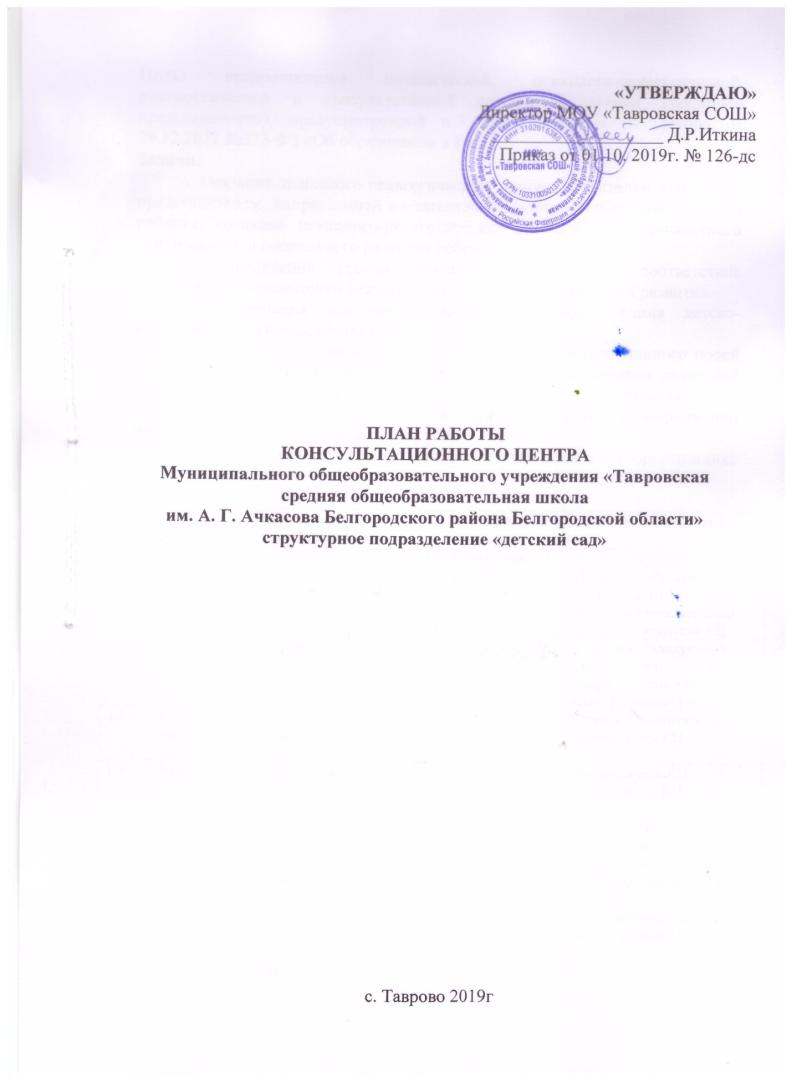 Задачи:- Оказание психолого-педагогической помощи родителям (законным представителям, направленной на выявление потенциальных возможностей ребенка, создание психолого-педагогических условий для гармоничного психического и социального развития ребенка.- Определение уровня развития ребенка, его соответствие нормативным показателям ведущих для данного возраста линий развития.- Организация психолого-педагогического обследования детско-родительского взаимодействия.- Создание необходимого информационного и мотивационного полей ранней психолого-педагогической помощи, активное включение родителей (законных представителей) в целенаправленный развивающей процесс.- Представление родителям (законным представителям) информации по вопросам развития и воспитания ребенка.- Формирование предпосылок для обучения ребенка в организациях дошкольного образования.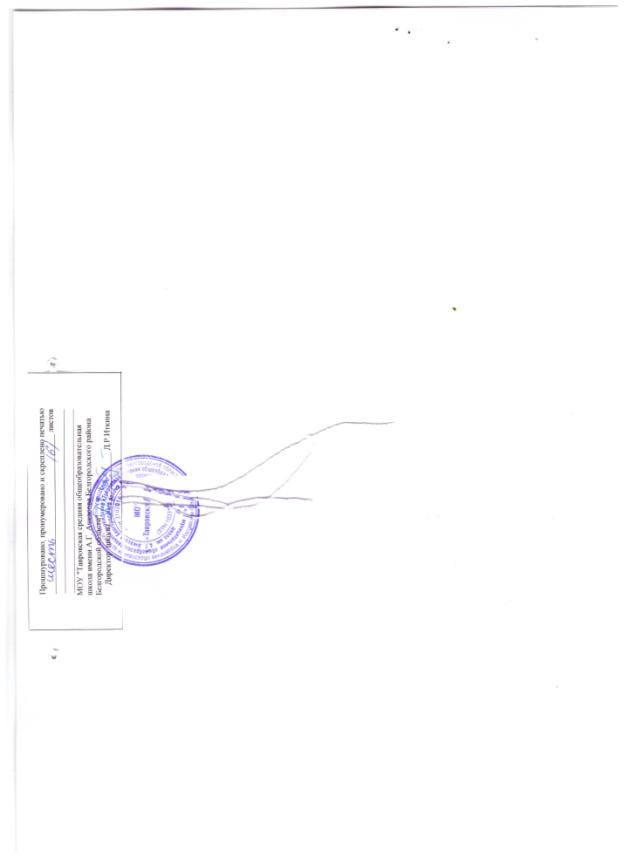 №п/пНаправления исодержание деятельностиСрокиОтветственный1. Организационная деятельность1. Организационная деятельность1. Организационная деятельность1. Организационная деятельность1.1.Утверждение графика работы КЦсентябрь 2019г.Директор, заведующий структурного подразделения «детский сад», руководитель КЦ.1.2.Утверждение плана работы КЦсентябрь 2019г.Директор, заведующий структурного подразделения «детский сад», руководитель КЦ1.3.Подбор методической литературы по запросам педагогов, родителей (законных представителей)в течение годаСтарший воспитатель, специалисты КЦ1.4.Разработка сценариев мероприятий (в т.ч. образовательной деятельности) для детей и их родителей, посещающих КЦв течение годаРуководитель КЦ, специалисты КЦ1.5.Подбор диагностического инструментарияв течение года Педагог-психолог, учитель-логопед, воспитатели1.6.Заключение договора между МОУ «Тавровская СОШ» и родителями (законными представителями) в случае возникновения необходимости в длительном сотрудничестве для оказания помощи в КЦ, оформление согласия родителя (законного представителя) на обработку его персональных данных и персональных данных ребенка (детей)в течение года Директор, заведующий структурного подразделения «детский сад», руководитель КЦ1.7.Организация участия специалистов КЦ в обучающих мероприятиях (семинарах, вебинарах по изучению актуального опыта работы Центров)в течение года Заведующий структурного подразделения, старший воспитатель1.8.Организация материально-технического обеспечения деятельности КЦв течение года Директор, заведующий структурного подразделения «детский сад».1.9.Обсуждение итогов работы Консультационного центра на базе структурного подразделения «детский сад» майРуководитель КЦ2. Информационная деятельность2. Информационная деятельность2. Информационная деятельность2. Информационная деятельность2.1.Обновление банка данных: в течение года Старший воспитатель2.1.- о педагогических работниках (стаж, образование, квалификация) в течение года Старший воспитатель2.1.- актуального педагогического опытав течение года Старший воспитатель2.1.- курсовой переподготовкев течение года Старший воспитатель2.2.Информирование педагогического коллектива о приказах, распоряжениях и других документах вышестоящих организаций по вопросам деятельности Консультационного пункта.по мере поступления материаловЗаведующий структурного подразделения «детский сад»,старший воспитатель2.3.Информация о деятельности Консультационного пункта на сайте МОУ «Тавровская СОШ»в течение года Руководитель КЦ2.4.Информирование родителей о деятельности Консультационного центрав течение года Директор, заведующий структурного подразделения «детский сад»,старший воспитатель, специалисты 3. Научно-методическая   деятельность3. Научно-методическая   деятельность3. Научно-методическая   деятельность3. Научно-методическая   деятельность3.1.Индивидуальное консультирование родителей (законных представителей) по актуальным проблемам обучения, воспитания и развития детей дошкольного возраста в течение года Специалисты КЦ3.4.Организация и проведение консультаций, разработка методических рекомендаций, информационных буклетов по актуальным проблемам обучения, воспитания и развития детей дошкольного возраста:- «Профилактика плоскостопия у детей дошкольного возраста»(консультация);- Играем вместе (консультация);- Как отучить ребенка драться? (консультация)- «Сенсорное развитие детей дошкольного возраста» (консультация);- «Книжки-малышки» (мастер класс);- «Профилактика заболеваний» (буклет);- «Мой помощник на каждый день или как общаться с ребенком» (консультация, памятка);- «Игра на детских музыкальных инструментах» (мастер-класс);- «Хочу говорить правильно» (памятка);- Сказкотерапия (круглый стол);- «Правильное питание для дошкольников» (консультация);- Адаптация ребенка к детскому саду (рекомендации);- «Артикуляционная гимнастика – основа формирования правильного звукопроизношения у дошкольников»(консультация);- «Как отвечать на детские вопросы?» (информационный буклет);- Совместная музыкальная деятельность детей и родителей (постановка сказки-минутки);- Роль семьи в физическом воспитании ребенка (рекомендации)- Методические рекомендации родителям «Пальчиковые игры» (тренинг);- «Детские страхи: и причины и последствия» (буклет);- «Игры на развитие мелкой моторики»;- творческие способности детей и их развития (консультация);- «Примерный комплекс упражнений артикуляционной гимнастики» (мастер класс)- «Музыка в игре» (мастер-класс);- «Готовность ребёнка к обучению в школе» (рекомендация)- «Как развитие мелкой моторики рук влияет на речевое   развитие?»(тренинг)-  Что дают стихи, как их читать и учить? (буклет)- Дефицит родительской любви (памятка)- «Музыкально-ритмические движения» (мастер-класс);- Ребенок из Зазеркалья Что такое леворукость? Как распознать, что ребёнок- левша? (буклет)- «Играем вместе с папой, играем вместе с мамой» (совместная игровая деятельность);- Детские страхи (игры для избавления от страхов);- «Методы и приемы обогащения лексического запаса у детей 2-7 лет» (консультация);- Отдых ребенка летом (памятка)-Изготовление атрибутики к праздникам и развлечений (мастер-класс);- Воспитание девочек и мальчиков общее и отличное (буклет);- «Развитие мелкой моторики» (мастер класс по изготовлению нетрадиционного оборудования из бросового материала).в течение годасентябрь сентябрьсентябрьоктябрьоктябрьоктябрьоктябрьноябрьноябрьноябрьноябрьдекабрьдекабрьдекабрьдекабрьдекабрьянварьянварьянварьянварьянварьфевральфевральфевральмартмартмартмартапрельапрельапрельмаймаймаймайСпециалисты КЦАзимова Н.Н., старший воспитательАгуреева Л.Н., воспитательМедведева И.Н., педагог-психологБорзенкова Н.Н., учитель –логопедАгуреева Л.Н., воспитательАзимова Н.Н.,ст. воспитательМедведева И.Н., педагог-психологБрыжа Ю.И., музыкальный руководительБорзенкова Н.А., учитель- логопедАгуреева Л.Н., воспитательАзимова Н.Н., старший воспитательМедведева И.Н., педагог-психологБорзенкова Н.А., учитель- логопедАгуреева Л.Н., воспитательБрыжа Ю.И., музыкальный руководительАзимова Н.Н., старший воспитательАгуреева Л.Н., воспитательМедведева И.Н., педагог- психологАзимова Н.Н.,старший воспитательБрыжа Ю.И., музыкальный руководительБорзенкова Н.А., учитель- логопедБрыжа Ю.И., музыкальный руководительМедведева И.Н., педагог- психологБорзенкова Н.А., учитель- логопедАгуреева Л.Н., воспитательМедведева И.Н., педагог- психологБрыжа Ю.И., музыкальный руководительБорзенкова Н.А., учитель- логопедБрыжа Ю.И., музыкальный руководительАзимова Н.Н., старший воспитательБорзенкова Н.А., учитель- логопедАзимова Н.Н., старший воспитательБрыжа Ю.И., музыкальный руководительМедведева И.Н., педагог- психологБорзенкова Н.А., учитель- логопед3.5.Разработка, экспертиза и издание методических материалов по реализации модели психолого-педагогического сопровождения семей в структурном подразделении «детский сад» в рамках Консультационного центраВ течение года Специалисты КЦ4. Экспертно-аналитическая деятельность4. Экспертно-аналитическая деятельность4. Экспертно-аналитическая деятельность4. Экспертно-аналитическая деятельность4.1.Диагностика по определению уровня развития ребенка для оказания актуальной помощи родителям.по запросам и с согласия родителей (законных представителей)Специалисты КЦ4.2.Анкетирование родителей (выявление факторов риска в развитии ребёнка)по запросам родителейСпециалисты КЦ4.3.Подготовка и предоставление отчета о деятельности Консультационного центра в Управление образования администрации Белгородского районаежемесячно в срок до 5 числа месяца, следующего за отчетным периодом, на электронный адрес: pmpk31@rambler.ruРуководитель КЦ